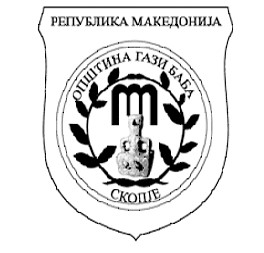 - ОПШТИНА ГАЗИ БАБА - Градоначалник на Општина Гази Баба  Б А Р А Њ Е  ЗА СРЕДБА СО ГРАДОНАЧАЛНИКОТОд: _______________________________________________________________________ Адреса: ___________________________________________________________________ Телефон: ___________________________ Барам да бидам примен на разговор кај Градоначалникот. Средбата е во врска со: ______________________________________________________  	 	 	 	 	 	(да се наведе причината) ______________________________________________________________________________________________________________________________________________________________________________________________________________________________. 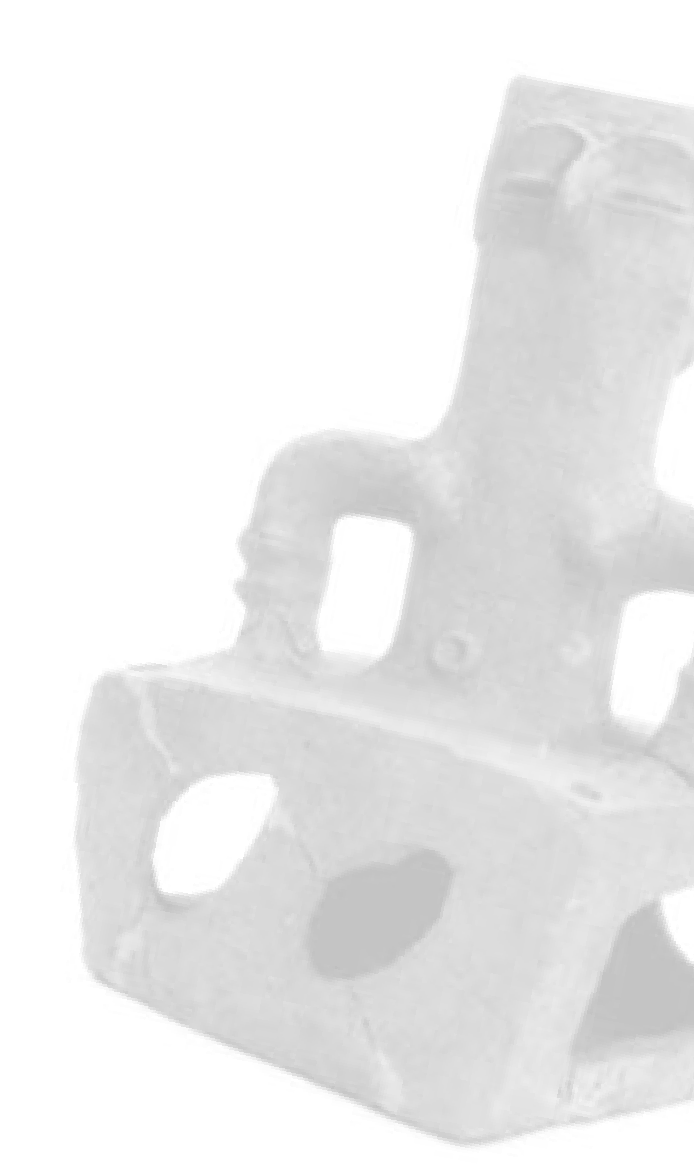 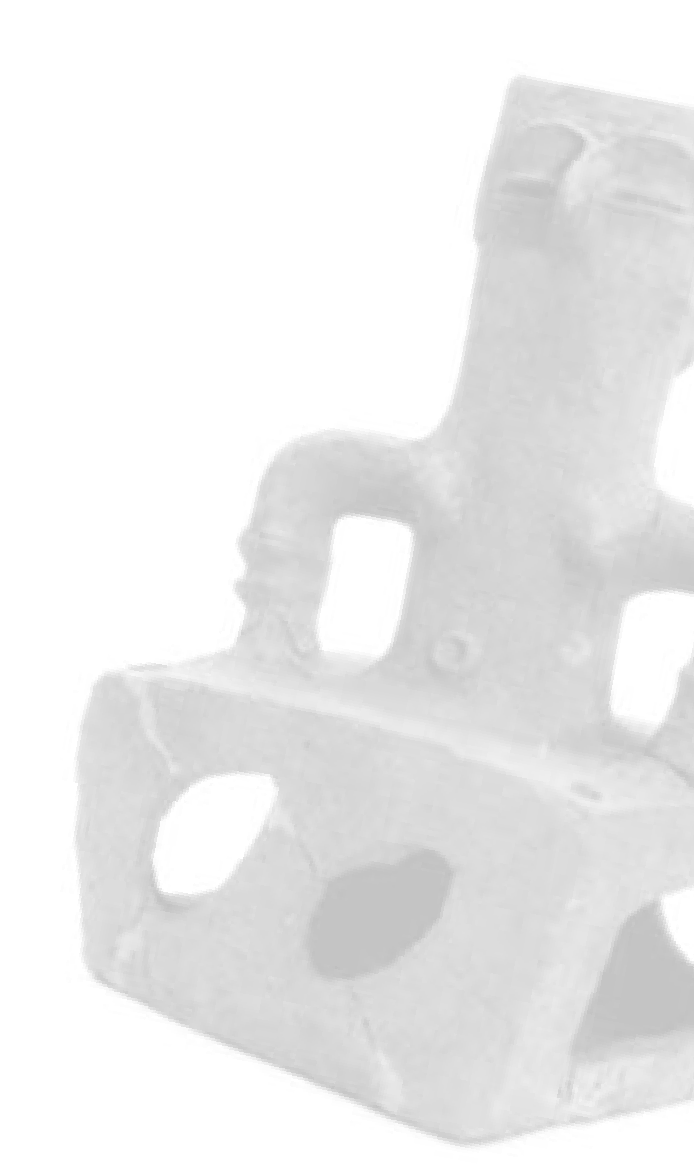 Скопје,  _________________ Жиро сметка за уплата на административни такси: Назив на примачот:  	Трезорска сметка  Сметка:  	 	100000000063095 Банка на примачот: 	Народна банка на РМ Уплатна сметка:  	840-177-03182 Цел на дознака:  	административни такси Приходна шифра: 	722315 	Програма: 	 	00 ул. Архимедова бр.2  |  02 3 22 66 55  |  opstina@gazibaba.gov.mk  |  www.gazibaba.gov.mk 